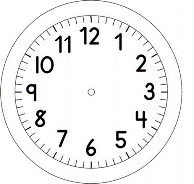 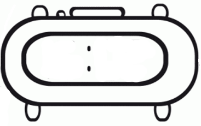 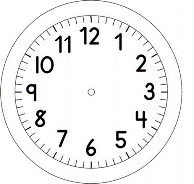 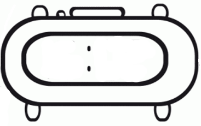 PORTUGUÊS – ALFABETO - AS AVENTURAS de PINÓQUIO1º) COMPLETE COM PALAVRAS QUE A CECÍLIA IRÁ DITAR NA AULA ONLINE.2º) COMPLETE O QUADRO COM A QUANTIDADE DE LETRAS QUE SE ESCREVE A PALAVRA E QUANTAS VEZES ABRE A BOCA PARA FALAR A PALAVRA.  AULA ONLINE.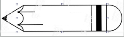 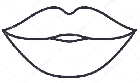 A - AZULa - azulB - BATAb - bataC - CEREJA - CÓCEGASc - Cereja- cócegasD - DEd -  deE - ERAe -  eraF - f  - G - g - H -h -I -i -J -j -K -k -L -l -M - MADEIRA - MACHADO - MESTREm – madeira -machado - mestreN - NARIZn - narizO -o -P - PEDAÇO - PAREDEp – pedaço – Pinóquio - paredeQ - q - R - RINDOr - S - SUSTOs -  sustoT -t - U - UMAu - umaV – VEZ – VOZ – VOZINHA - VERMELHAv – vez -voz- vozinha- vermelha W -w -X -x -Y -y -Z -z -PALAVRAS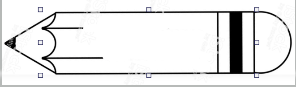 NÚMERO  DE LETRAS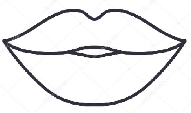 NÚMERO DE VEZES QUE ABRE A BOCA